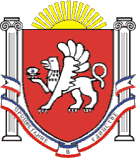 РЕСПУБЛИКА КРЫМНИЖНЕГОРСКИЙ РАЙОННОВОГРИГОРЬЕВСКОЕ СЕЛЬСКОЕ ПОСЕЛЕНИЕ АДМИНИСТРАЦИЯ НОВОГРИГОРЬЕВСКОГО СЕЛЬСКОГО ПОСЕЛЕНИЯПОСТАНОВЛЕНИЕот 21.09.2022 г.                                                                                                 №149с. Новогригорьевка"Об определении мест, на которые запрещается возвращать животных без владельцев в границах Новогригорьевского сельского поселения Нижнегорского района республики Крым"В целях регулирования вопросов в сфере благоустройства территории Новогригорьевского сельского поселения Нижнегорского района Республики Крым в части повышения комфортности условий проживания граждан, в соответствии с Федеральным Законом Российской Федерации от 27.12.2008 N 498-ФЗ "Об ответственном обращении с животными и о внесении изменений в отдельные законодательные акты Российской Федерации", законом Республики Крым от 28.06.2016 N 260-ЗРК/2016 "О содержании и защите от жестокого обращения домашних животных и мерах по обеспечению безопасности населения в Республике Крым", руководствуясь Уставом муниципального образования Новогригорьевское сельское поселение Нижнегорского района Республики Крым, принимая во внимание предложение прокуратуры Нижнегорского района от 19.07.2022 N Исорг-20350020-1646-22/541-20350020, администрация Новогригорьевского сельского поселения  ПОСТАНОВЛЯЕТ:1. Определить места, на которые запрещается возврат животных без владельцев в границах Новогригорьевского сельского поселения Нижнегорского района Республики Крым (прежние места обитания):- территории общего пользования (в том числе площади, улицы, проезды, парки, скверы, места массового отдыха);- территории, прилегающие к многоквартирным домам, с расположенными на них объектами, предназначенными для обслуживания и эксплуатации таких домов, и элементами благоустройства этих территорий;- детские игровые и детские спортивные площадки;- спортивные площадки, площадки, предназначенные для спортивных игр на открытом воздухе;- места размещения нестационарных торговых объектов;- кладбища и мемориальные зоны;- территории детских, образовательных и лечебных учреждений;территории, прилегающие к объектам культуры;- территории, прилегающие к объектам общественного питания, к магазинам;- площадки для отдыха и досуга, проведения массовых мероприятий, размещения аттракционов, средств информации;- места, предназначенные для выгула домашних животных;- водоохранные зоны.2.Определить лицом, уполномоченным на принятие решений о возврате животных без владельцев на прежние места обитания животных без владельцев- Данилина Александра Михайловича, главу администрации Новогригорьевского сельского поселения Нижнегорского района Республики Крым.3. Постановление вступает в силу с момента его подписания.                                                 4. Настоящее постановление разместить на информационной доске  администрации Новогригорьевского сельского поселения по адресу: с.Новогригорьевка, ул.Мичурина, 59, а также на официальном сайте администрации Новогригорьевского сельского поселения Нижнегорского района Республики Крым http://novogrigor-adm91.ru /                                                                                                         5. Контроль за исполнением данного постановления оставляю за собой.          Глава администрации Новогригорьевского                                                                      сельского поселения                                                                 Данилин А.М. 